    1 CGCTCTGTCTCCCAGGCTGGAGGGCAGTGGCGCGATCTCGGATCACTGCAAGCTCCGCCT      ++:|:|||:|:::|||:|||||||:|||||++++||:|++|||:|:||:|||:|:++::|    1 CGTTTTGTTTTTTAGGTTGGAGGGTAGTGGCGCGATTTCGGATTATTGTAAGTTTCGTTT   61 CCTGGGTTCACGCCATTCTCCTTCCTCAGCCTCCCAAGTAGCTGGAACTACAGGCGCCCG      ::||||||:|++::|||:|::||::|:||::|:::||||||:|||||:||:|||++::++   61 TTTGGGTTTACGTTATTTTTTTTTTTTAGTTTTTTAAGTAGTTGGAATTATAGGCGTTCG  121 CCACCACGCCCGGCTAAATTTTTTTGTAGGTTTAGTAGAGACGGGGTTTCATCATGTTAG      ::|::|++::++|:|||||||||||||||||||||||||||++||||||:||:|||||||  121 TTATTACGTTCGGTTAAATTTTTTTGTAGGTTTAGTAGAGACGGGGTTTTATTATGTTAG  181 CCAGGATGGTCTCGATCTCCTGACCTCATGATCCGCCTGTCTCAGCCTCCCAAAGTGCTG      ::||||||||:|++||:|::|||::|:|||||:++::|||:|:||::|:::||||||:||  181 TTAGGATGGTTTCGATTTTTTGATTTTATGATTCGTTTGTTTTAGTTTTTTAAAGTGTTG  241 GGATTACAGGCGTGAGCCACCGCCCTCGGCCAATTCTGGGTATTCATAAACCAGCAGGAG      ||||||:|||++||||::|:++:::|++|::||||:||||||||:|||||::||:|||||  241 GGATTATAGGCGTGAGTTATCGTTTTCGGTTAATTTTGGGTATTTATAAATTAGTAGGAG  301 GGAAACATTGATTCGACTTAGGAAAATGAAAACCTGCCTGCATTAGTGCTCATTGAAGGA      |||||:|||||||++|:|||||||||||||||::||::||:|||||||:|:|||||||||  301 GGAAATATTGATTCGATTTAGGAAAATGAAAATTTGTTTGTATTAGTGTTTATTGAAGGA  361 AATGCTAATGAACTAAAGTGCAATCAATTATAGAAGTATTCTCATTCCACACATCACATC      ||||:|||||||:|||||||:|||:|||||||||||||||:|:|||::|:|:||:|:||+  361 AATGTTAATGAATTAAAGTGTAATTAATTATAGAAGTATTTTTATTTTATATATTATATC  421 GTTTGCTTTACAGAATTTTCCAACTCAAGAAACAATTTTTATTTTCAACAGAGATTTAAT      +||||:||||:||||||||::||:|:||||||:||||||||||||:||:|||||||||||  421 GTTTGTTTTATAGAATTTTTTAATTTAAGAAATAATTTTTATTTTTAATAGAGATTTAAT  481 TATAAAATGAATATAAATTCCACGTGCATTCATGATGTATACCTTGGAGTTAAGTGGGAT      |||||||||||||||||||::|++||:|||:||||||||||::|||||||||||||||||  481 TATAAAATGAATATAAATTTTACGTGTATTTATGATGTATATTTTGGAGTTAAGTGGGAT  541 TCATCTGTTTTTTTCATTTATAATGGGATGCAGTGGCTTAAAAATCCTATCACCAAGCCA      |:||:|||||||||:|||||||||||||||:|||||:||||||||::|||:|::|||::|  541 TTATTTGTTTTTTTTATTTATAATGGGATGTAGTGGTTTAAAAATTTTATTATTAAGTTA  601 AATTCAGCCCTTAGCATGCCTCTGAAACCACCGAGGAAGACTTAGCCACTTACCAAGAAC      ||||:||:::||||:|||::|:|||||::|:++|||||||:||||::|:|||::|||||:  601 AATTTAGTTTTTAGTATGTTTTTGAAATTATCGAGGAAGATTTAGTTATTTATTAAGAAT  661 AAGGTAACCTGTGTTCTCCCGGGTGTAAACCGCGTCTCTGTGAAGGGAAAGGGGGAAGAG      |||||||::||||||:|::++||||||||:++++|:|:||||||||||||||||||||||  661 AAGGTAATTTGTGTTTTTTCGGGTGTAAATCGCGTTTTTGTGAAGGGAAAGGGGGAAGAG  721 GGCCGGCAAGGACCTCCAGTATCAGCGAGGACTATCAGGACGTCCAGCTAATAAACGACT      ||:++|:|||||::|::|||||:||++||||:|||:||||++|::||:|||||||++|:|  721 GGTCGGTAAGGATTTTTAGTATTAGCGAGGATTATTAGGACGTTTAGTTAATAAACGATT  781 TTTTCACTGTCCACACTTTAATTGGTTTACAGCCTTTTTTGTTTATTTATCCATAAGAGC      ||||:|:|||::|:|:|||||||||||||:||::||||||||||||||||::|||||||:  781 TTTTTATTGTTTATATTTTAATTGGTTTATAGTTTTTTTTGTTTATTTATTTATAAGAGT  841 TGCTGTTAAATGGCTCGGGAAGGTGCTCGCCTAATGGCTCGGTATCGCTGCCGGGCCTGT      ||:||||||||||:|++||||||||:|++::||||||:|++||||++:||:++||::|||  841 TGTTGTTAAATGGTTCGGGAAGGTGTTCGTTTAATGGTTCGGTATCGTTGTCGGGTTTGT  901 TGTGGGCGAGGCGGCTTGGAGGGGGCGCAGGCGTCAGCGGGGATTCAGAGCGGAAACGCA      ||||||++|||++|:||||||||||++:|||++|:||++||||||:||||++||||++:|  901 TGTGGGCGAGGCGGTTTGGAGGGGGCGTAGGCGTTAGCGGGGATTTAGAGCGGAAACGTA  961 TTTCGCCTGTAATGGACTCGGCGATTTTACGATACCAGGAGCTAGATCCACGGGGAAGTA      |||++::|||||||||:|++|++||||||++|||::|||||:|||||::|++||||||||  961 TTTCGTTTGTAATGGATTCGGCGATTTTACGATATTAGGAGTTAGATTTACGGGGAAGTA 1021 CAACACACGACCTTACTAAGCGGAGGGTTCCGCTTGATGCGTTTTTTATACGGCTGTACG      :||:|:|++|::|||:||||++|||||||:++:||||||++|||||||||++|:||||++ 1021 TAATATACGATTTTATTAAGCGGAGGGTTTCGTTTGATGCGTTTTTTATACGGTTGTACG 1081 TGATAAAATTCCAGATAACTTTGTTTCATCTAATAATAATAATAACAATAATAAATGGTT      ||||||||||::||||||:|||||||:||:|||||||||||||||:|||||||||||||| 1081 TGATAAAATTTTAGATAATTTTGTTTTATTTAATAATAATAATAATAATAATAAATGGTT 1141 GTTTGACCTTTGCTCCCTGGGTCCCTTCTATAGGTCGCAGGCAGCAGAAAATGCTAATTG      ||||||::||||:|:::|||||:::||:|||||||++:|||:||:||||||||:|||||| 1141 GTTTGATTTTTGTTTTTTGGGTTTTTTTTATAGGTCGTAGGTAGTAGAAAATGTTAATTG 1201 TGAAAGTGAGAACGCGCCTCCATGGAATACCCCCGGCGATCCCCTCCTCCTCCCCCACAG      ||||||||||||++++::|::||||||||::::++|++||::::|::|::|:::::|:|| 1201 TGAAAGTGAGAACGCGTTTTTATGGAATATTTTCGGCGATTTTTTTTTTTTTTTTTATAG 1261 CCGCGGGTACCCGGGTTTTTGCCGGCGACCGCAACCGGCGGATTTGCTTTCTGCTGAGAG      :++++||||::++||||||||:++|++|:++:||:++|++||||||:|||:||:|||||| 1261 TCGCGGGTATTCGGGTTTTTGTCGGCGATCGTAATCGGCGGATTTGTTTTTTGTTGAGAG 1321 CCTCTTTTCTTTCTGCAGGGCCGAGCAAAAATATTAAATGGAAGCAAATGAAGCATCGAA      ::|:||||:|||:||:||||:++||:||||||||||||||||||:||||||||:||++|| 1321 TTTTTTTTTTTTTTGTAGGGTCGAGTAAAAATATTAAATGGAAGTAAATGAAGTATCGAA 1381 ATGGAGACCAATTTACAGAAATGTGCAATTAGTTGAGAAGTGCAAAGTAAACACTCCGGG      |||||||::||||||:|||||||||:||||||||||||||||:||||||||:|:|:++|| 1381 ATGGAGATTAATTTATAGAAATGTGTAATTAGTTGAGAAGTGTAAAGTAAATATTTCGGG 1441 GGTGGCAGGCGAGGCAGGGAGCAGGGGAGGGAGAGTGGGGCGCAGACTGAGTCCAGAGTG      |||||:|||++|||:||||||:||||||||||||||||||++:|||:|||||::|||||| 1441 GGTGGTAGGCGAGGTAGGGAGTAGGGGAGGGAGAGTGGGGCGTAGATTGAGTTTAGAGTG 1501 GGTGTAGGGGTGCCCAGGGAGGAGGGGAAGGGGGAGGAAAAGGAGGGGGAGGGGAAAAGT      ||||||||||||:::||||||||||||||||||||||||||||||||||||||||||||| 1501 GGTGTAGGGGTGTTTAGGGAGGAGGGGAAGGGGGAGGAAAAGGAGGGGGAGGGGAAAAGT 1561 GGCCGATCTTTGTCCTGAGCGGAGCTTGCCGTCCGCTCATAACCGCGTCGCCAAGTCAAC      ||:++||:|||||::||||++|||:|||:++|:++:|:||||:++++|++::||||:||: 1561 GGTCGATTTTTGTTTTGAGCGGAGTTTGTCGTTCGTTTATAATCGCGTCGTTAAGTTAAT 1621 CCTCGGCGACTCGGCAGATTATCTCCAAGGGTCAACACGCCGCGGCCAGGCAACCCCCTC      ::|++|++|:|++|:|||||||:|::||||||:||:|++:++++|::|||:||:::::|: 1621 TTTCGGCGATTCGGTAGATTATTTTTAAGGGTTAATACGTCGCGGTTAGGTAATTTTTTT 1681 CAGCCTGCCCTCCTGATCGATGTGGTCACTCGCGGCCAGGGTGATAGGGTAGAGTTCTCC      :||::||:::|::||||++|||||||:|:|++++|::|||||||||||||||||||:|:+ 1681 TAGTTTGTTTTTTTGATCGATGTGGTTATTCGCGGTTAGGGTGATAGGGTAGAGTTTTTC 1741 GCGGCCGCAGACAATGGACTCATTGACGCGGGCGCACAGAGATTAGGTGCCCGGGCCCCA      +++|:++:|||:||||||:|:|||||++++||++:|:||||||||||||::++||::::| 1741 GCGGTCGTAGATAATGGATTTATTGACGCGGGCGTATAGAGATTAGGTGTTCGGGTTTTA 1801 CGGCCTTTCACTCTCTGCCCCCACCAAAACTGCAGGTGGCACTTTTCCCTGAAGAAATCA      ++|::|||:|:|:|:||:::::|::||||:||:||||||:|:||||:::|||||||||:| 1801 CGGTTTTTTATTTTTTGTTTTTATTAAAATTGTAGGTGGTATTTTTTTTTGAAGAAATTA 1861 CCGAAACTCTCCCCGCCCGCCGCCGTGCTTCCCTTGGCCTGTCTTCGGTGACAGCAAGGG      :++|||:|:|:::++::++:++:++||:||:::||||::|||:||++||||:||:||||| 1861 TCGAAATTTTTTTCGTTCGTCGTCGTGTTTTTTTTGGTTTGTTTTCGGTGATAGTAAGGG 1921 CATCTACAAGCCAGGGAGCCACACATCAGAGCCACACACATGAGGCCACAGGCCAGGAAG      :||:||:|||::||||||::|:|:||:||||::|:|:|:||||||::|:|||::|||||| 1921 TATTTATAAGTTAGGGAGTTATATATTAGAGTTATATATATGAGGTTATAGGTTAGGAAG 1981 CCACACACATGAGTTCTCACACATCGAAGCAAATGCTGAGACTATACCGGCCTCCCGCAA      ::|:|:|:|||||||:|:|:|:||++|||:|||||:|||||:||||:++|::|::++:|| 1981 TTATATATATGAGTTTTTATATATCGAAGTAAATGTTGAGATTATATCGGTTTTTCGTAA 2041 GAGAAGGAATCTGCAGAGAAGTCCACATTCCCGACTGGCTTTTTTGTCTTTTAATAAAAA      ||||||||||:||:||||||||::|:|||::++|:|||:||||||||:|||||||||||| 2041 GAGAAGGAATTTGTAGAGAAGTTTATATTTTCGATTGGTTTTTTTGTTTTTTAATAAAAA 2101 TAAAGAGTCCTCAGAATAGAGCACTCAATCCGCACTTAAAACACAAATATTTCCAGTAGG      ||||||||::|:|||||||||:|:|:|||:++:|:||||||:|:||||||||::|||||| 2101 TAAAGAGTTTTTAGAATAGAGTATTTAATTCGTATTTAAAATATAAATATTTTTAGTAGG 2161 AAGAAAGAAATACATTAAGATTGACTCTCAAAGGTCTGGATGTTGGTGCGTTGTTTAGGA      ||||||||||||:|||||||||||:|:|:||||||:||||||||||||++|||||||||| 2161 AAGAAAGAAATATATTAAGATTGATTTTTAAAGGTTTGGATGTTGGTGCGTTGTTTAGGA 2221 AAGGCGGAGCAGTGATTTTTCTCTGGCTTGGTTCTTTGTGGTTCAAGCTCTCTCTTGCTG      ||||++|||:||||||||||:|:|||:||||||:|||||||||:|||:|:|:|:|||:|| 2221 AAGGCGGAGTAGTGATTTTTTTTTGGTTTGGTTTTTTGTGGTTTAAGTTTTTTTTTGTTG                                >>>>>>>>>>>>>>>>>>>>>>>>>          2281 AGACGTTTCTGCAAAGCTGTCTAGTTTTTCTAAAACCCACGGTGGCGTTTCGAGAAACGT      |||++|||:||:||||:|||:||||||||:|||||:::|++||||++|||++|||||++| 2281 AGACGTTTTTGTAAAGTTGTTTAGTTTTTTTAAAATTTACGGTGGCGTTTCGAGAAACGT 2341 CCTCATTTCGGGAGTATCCAGTCAGAGGCTGGTCAGGCCGCCAGGCCTAGCGGATCATGC      ::|:||||++|||||||::|||:|||||:||||:|||:++::|||::|||++|||:|||: 2341 TTTTATTTCGGGAGTATTTAGTTAGAGGTTGGTTAGGTCGTTAGGTTTAGCGGATTATGT 2401 CCAGGCAGGGGGTTGGACGTCACCGCCACCCGGAGGTCATCCATCCGCGTCAGTGGGTGC      ::|||:|||||||||||++|:|:++::|::++|||||:||::||:++++|:||||||||: 2401 TTAGGTAGGGGGTTGGACGTTATCGTTATTCGGAGGTTATTTATTCGCGTTAGTGGGTGT                                                      <<<<<<<<<<<< 2461 AGAAAAAGTGGCCCTGTTTAAGTCAGGACCCCAGAATGCCCAGAAGTTACTGAATGGTTT      |||||||||||:::|||||||||:||||::::||||||:::||||||||:|||||||||| 2461 AGAAAAAGTGGTTTTGTTTAAGTTAGGATTTTAGAATGTTTAGAAGTTATTGAATGGTTT      <<<<<<<<<<<<<                                                2521 GAAGCCAAGCACAGATGTTATCATGGAAAATGCAGCGTTTTTATTTCTTTTTCTAAATAT      ||||::|||:|:|||||||||:||||||||||:||++|||||||||:|||||:||||||| 2521 GAAGTTAAGTATAGATGTTATTATGGAAAATGTAGCGTTTTTATTTTTTTTTTTAAATAT 2581 GTAACTCTTCCTCCACTTCCCCCTCTCCTGCTTGCCTTATTTCAATTGCAAGCAGAAGAG      ||||:|:||::|::|:||:::::|:|::||:|||::||||||:|||||:|||:||||||| 2581 GTAATTTTTTTTTTATTTTTTTTTTTTTTGTTTGTTTTATTTTAATTGTAAGTAGAAGAG 2641 AGTGAGTGTTCTCTGCCGGCAAACTCCGCCAGGGTCCCGGCCCGTAGAGAGTCGTCAAGG      ||||||||||:|:||:++|:|||:|:++::|||||::++|::++||||||||++|:|||| 2641 AGTGAGTGTTTTTTGTCGGTAAATTTCGTTAGGGTTTCGGTTCGTAGAGAGTCGTTAAGG 2701 GTCTGGAACCCCCGTGCCAACACCTGCCCCTGCTTCGCAGCCCCAAGAGGAAGGCCGCGT      ||:|||||::::++||::||:|::||::::||:||++:||::::||||||||||:++++| 2701 GTTTGGAATTTTCGTGTTAATATTTGTTTTTGTTTCGTAGTTTTAAGAGGAAGGTCGCGT 2761 CTTTCCCCCTCGCTGTATTGGGAAGCTACGTTCCGGGCTGGCCAAATGGGCCCCAATTTT      :|||:::::|++:||||||||||||:||++||:++||:|||::|||||||::::|||||| 2761 TTTTTTTTTTCGTTGTATTGGGAAGTTACGTTTCGGGTTGGTTAAATGGGTTTTAATTTT 2821 CCAAAACCCAAATTTGTAATACCCTTCAATTTTTTAAAAAAAAGAATTTAAAAAAGTCTC      ::||||:::||||||||||||:::||:||||||||||||||||||||||||||||||:|: 2821 TTAAAATTTAAATTTGTAATATTTTTTAATTTTTTAAAAAAAAGAATTTAAAAAAGTTTT 2881 TGTGAATGCTTCAGAAGTTACCGTTTACACCCCAGAAGTACTTGCAGCACATCCACAAGT      ||||||||:||:||||||||:++||||:|::::|||||||:|||:||:|:||::|:|||| 2881 TGTGAATGTTTTAGAAGTTATCGTTTATATTTTAGAAGTATTTGTAGTATATTTATAAGT 2941 AAAAACACACAACGAATGCCAGAGTTTCGTGTGTTTTTTAACCGACATCTTTGTGGCTGT      |||||:|:|:||++||||::|||||||++||||||||||||:++|:||:|||||||:||| 2941 AAAAATATATAACGAATGTTAGAGTTTCGTGTGTTTTTTAATCGATATTTTTGTGGTTGT 3001 GAACAAACTTCATAAATAAAATAGAATCAAATGCTTCTGACCTAGAGAGCTGGGTCTGCA      |||:|||:||:||||||||||||||||:|||||:||:|||::|||||||:|||||:||:| 3001 GAATAAATTTTATAAATAAAATAGAATTAAATGTTTTTGATTTAGAGAGTTGGGTTTGTA 3061 AACTTTTTTTTTATCGTATTCCGCAACAGTTAAATAAAAAATTAAAAACTCAACATGTCT      ||:|||||||||||++||||:++:||:|||||||||||||||||||||:|:||:||||:| 3061 AATTTTTTTTTTATCGTATTTCGTAATAGTTAAATAAAAAATTAAAAATTTAATATGTTT 3121 CCTTGTAAACTACATCAATTAACAAACACACTATGTCCATTATCAAATATAATAGAAAAA      ::|||||||:||:||:||||||:|||:|:|:|||||::|||||:|||||||||||||||| 3121 TTTTGTAAATTATATTAATTAATAAATATATTATGTTTATTATTAAATATAATAGAAAAA 3181 ATATAGGAAAATAGAAAATAGAAAAATATAGGAAAATAGAAACTTTTAAGCCACGGTGAA      ||||||||||||||||||||||||||||||||||||||||||:|||||||::|++||||| 3181 ATATAGGAAAATAGAAAATAGAAAAATATAGGAAAATAGAAATTTTTAAGTTACGGTGAA 3241 AATGTTTCTATAAATGAGTGGTTCTAATGTTTTCGTGAGCGCCCATTTTGGGGAGCACCG      |||||||:|||||||||||||||:|||||||||++||||++:::|||||||||||:|:++ 3241 AATGTTTTTATAAATGAGTGGTTTTAATGTTTTCGTGAGCGTTTATTTTGGGGAGTATCG 3301 CCAGCTGCCCGTTCAGGAGTGTGCAGCAAACTCAGCTGAGAGAGAAAATTGGAACAAAAG      ::||:||::++||:|||||||||:||:|||:|:||:||||||||||||||||||:||||| 3301 TTAGTTGTTCGTTTAGGAGTGTGTAGTAAATTTAGTTGAGAGAGAAAATTGGAATAAAAG                                                             -118 3361 CAGGTGCTCGCGGGTACCTGGGCCTAGCCTCTTAGTGCGGCCAGCCAGGCCAATCACGGC      :|||||:|++++||||::||||::|||::|:||||||++|::||::|||::|||:|++|: 3361 TAGGTGTTCGCGGGTATTTGGGTTTAGTTTTTTAGTGCGGTTAGTTAGGTTAATTACGGT         -111      -100        -88           -74-71 -67  -62-59 3421 CCCCGGCTGAACCACGTGGGGCCCCGCGGAGCCTATGGTGCGGCGGCCGGCCCGCCGGTC      :::++|:||||::|++|||||:::++++|||::|||||||++|++|:++|::++:++||: 3421 TTTCGGTTGAATTACGTGGGGTTTCGCGGAGTTTATGGTGCGGCGGTCGGTTCGTCGGTT       -52   3481 CGCGCTGGCTGTGGGTTCCCTCTGAGATCAGTGCGGAGCTGTCAAAGCGAGCAG      ++++:|||:||||||||:::|:||||||:||||++|||:|||:||||++||:|| 3481 CGCGTTGGTTGTGGGTTTTTTTTGAGATTAGTGCGGAGTTGTTAAAGCGAGTAG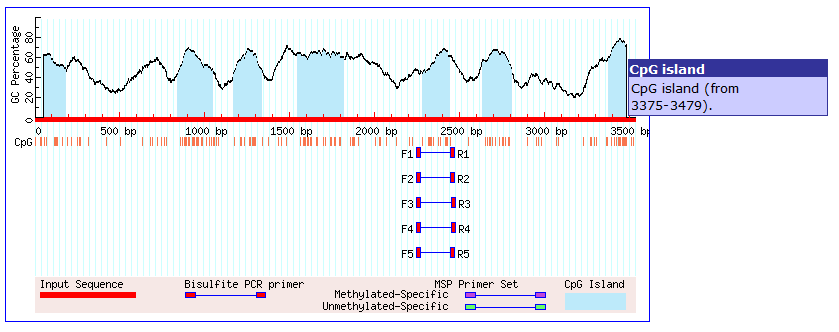 